Publicado en Málaga el 03/02/2020 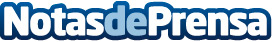 Historia y características de los vehículos Mercedes-Benz, informa Autos MolièreMercedes-Benz han destacado a lo largo de su historia por sus elevados estándares de calidad, avanzada tecnología aplicada, eficiencia de sus motores y elevada seguridadDatos de contacto:Autos MolièreWeb: https://autosmoliere.es/+34 952 235 376Nota de prensa publicada en: https://www.notasdeprensa.es/historia-y-caracteristicas-de-los-vehiculos Categorias: Internacional Automovilismo Industria Automotriz http://www.notasdeprensa.es